Varsel med beskrivelse av situasjonenKonsekvensvarsel/kravEntreprenørens svarSignaturDato:      	_________________________________________(signatur)	Navn:	     	Rolle:	     Kopi til: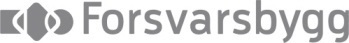 Entreprenørens skjema(NS 8405)Entreprenørens skjema(NS 8405)Prosjekt:      Kontrakt:      Varsel/kravnr:      Entreprenør:      Arkivreferanse:      Revisjonsnr:      Veiledning i bruk av skjemaet:Entreprenøren (E) oppfordres til å lese all veiledningstekst i skjemaet, samt de aktuelle bestemmelser i standarden, før skjemaet benyttes. Skjemaet pkt. 1 brukes når E vil varsle om at han krever utstedt endringsordre eller varsle om medvirkningssvikt fra byggherren (BH), se nærmere i veiledningen til skjemaet pkt. 1. Dersom BH har utstedt en endringsordre, skal skjemaet pkt. 1 ikke benyttes.Derimot benyttes pkt. 2 og 3 i alle de tre ovennevnte situasjonene dersom E skal varsle/kreve vederlagsjustering eller fristforlengelse, eller svare på BHs svar knyttet til disse situasjonene. Se nærmere i veiledningen til skjemaets pkt. 2 og 3.Det er ulike tidspunkt for når fristene for fremsettelse av varsel/krav/svar begynner å løpe etter NS 8405. Det vil si at E kan ha behov for å benytte skjemaet flere ganger for samme forhold. I så fall brukes et nytt skjema hver gang påført varsel/kravnummer til det opprinnelige varselet/kravet/svaret, samt nytt revisjonsnummer.  Skjemaet benyttes ikke ved avvik som skyldes E selv, eller hvor E foreslår alternative løsninger.Er det tidligere korrespondanse knyttet til dette varselet? 	 Nei	 Ja: 		 Byggherrens endringsordre nr.:       		 Byggherrens endringsordre i byggemøtereferat nr.       pkt.      		 Byggherrens svar nr.:      		 Annet, spesifiser:      Dette punktet fylles ut når E vil varsle om enten:at han krever utstedt endringsordre som følge av instruks, tegninger og beskrivelser, jfr. NS 8405 pkt. 23.2. E fyller ut alt. A, ellersvikt ved BHs medvirkning etter NS 8405 pkt. 21.1, som for eksempel feil eller forsinkelse ved tegninger og beskrivelser. E fyller ut alt. B.Alt A. Krav om utstedelse av endringsordre, jfr. NS 8405 pkt. 23.2Entreprenøren anser at følgende pålagte ytelse(r) ikke er en del av hans plikter etter kontrakten:Eventuelle vedlegg:Alt B. Varsel om byggherrens medvirkningsvikt, jfr. NS 8405 pkt. 21.1Entreprenørens beskrivelse av medvirkningssvikten:Eventuelle vedlegg:Dette punktet fylles ut når E vil fremme varsel/krav om vederlagsjustering eller fristforlengelse som følge av:endringsordre fra BHforhold nevnt i skjemaets punkt 1force majeure, jfr. NS 8405 pkt. 24.3 (kun fristforlengelse)Varsel om vederlagsjustering fremmes iht. NS 8405 pkt. 25.3, 25.7.3 og 25.8.1. Spesifiserte krav (tallfestet) fremmes iht.          NS 8405 pkt. 25.4.Varsel om fristforlengelse fremmes iht. NS 8405 pkt. 24.4. Spesifiserte krav fremmes iht. NS 8405 pkt. 24.6, og det skal fremgå hvilken eksakt dato fristen kreves forlenget til. Vederlagsjustering, jfr. NS 8405 pkt. 25Det fremsettes følgende varsel/krav om vederlagsjustering:Begrunnelse for varslet/kravet:Eventuelle vedlegg:Fristforlengelse, jfr. NS 8405 pkt. 24.4 og 24.6Det fremsettes følgende varsel/krav om fristforlengelse:Begrunnelse for varslet/kravet (begrunnelsen skal angi hvilken frist varselet/kravet knytter seg til):Eventuelle vedlegg:Dette punktet fylles ut når E vil svare på varsel/krav/svar fra BH. E må svare dersom han:vil påberope at BHs varsel/krav/svar er for sent fremsatt (NS 8405 pkt. 8)har innsigelser mot BHs varsel/krav om fristforlengelse eller varsel om justering av enhetspriser (NS 8405 pkt. 24.7 og 25.7.3)Entreprenørens svar:Eventuelle vedlegg: